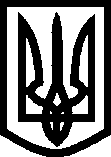 УкраїнаВИКОНАВЧИЙ КОМІТЕТ МЕЛІТОПОЛЬСЬКОЇ МІСЬКОЇ РАДИЗапорізької областіР О З П О Р Я Д Ж Е Н НЯміського голови02.03.2016									№ 164-рПро внесення змін до розпорядження міського голови від 08.10.2015 № 734-р «Про призначення відповідальних за забезпечення застосування електронних цифрових підписів при  отриманні відомостей з Єдиного державного реєстру юридичних осіб та фізичних осіб-підприємців»          Відповідно до Закону України «Про місцеве самоврядування в Україні», п.32 Закону України від 12.02.2015 № 191-VIII «Про внесення змін до деяких законодавчих актів України щодо спрощення умов ведення бізнесу  (дерегуляція)» стосовно передачі повноважень державних реєстраторів з видачі та прийому документів на адміністраторів центрів надання адміністративних послуг, Закону України «Про державну реєстрацію юридичних юридичних осіб та фізичних осіб-підприємців», Закону України «Про адміністративні послуги», Порядку надання інформації з Єдиного державного реєстру юридичних осіб та фізичних осіб-підприємців, затвердженого наказом Міністерства юстиції  України від 31.03.2015 № 466/5:  1.  Внести зміни до розпорядження міського голови від 08.10.2015 № 734-р «Про призначення відповідальних за забезпечення застосування електроного цифрового підпису при  отриманні відомостей з Єдиного державного реєстру юридичних осіб та фізичних осіб-підприємців», а саме в п.1 та призначити відповідальною за забезпечення застосування електронних цифрових підписів при отриманні відомостей з Єдиного державного реєстру юридичних осіб та фізичних осіб-підприємців посадових осіб місцевого самоврядування відділу адміністративних послуг виконавчого комітету Мелітопольської міської ради Запорізької області:-    Решетову Оксану Олександрівну – адміністратора відділу адміністративних послуг виконавчого комітету Мелітопольської міської ради Запорізької області.2. Контроль за виконанням цього розпорядження залишаю за собою.Міський голова					                                  С.А. МінькоПерший заступник міського голови з питань діяльності виконавчих органів ради 						І.В. Рудакова